7月9日每日一练1.关于“教育与社会发展”的关系，下列说法错误的是( )。   [单选题]正确率：54.76%2.个体的身心发展包括身体和( )发展两个方面。   [单选题]正确率：85.71%3.( )在人的身心发展中起主导作用。   [单选题]正确率：69.05%4.人的身心发展是在( )过程中实现的。   [单选题]正确率：66.67%5.一个天赋优异的儿童，比较容易教育成才;而天生存在智力缺陷的儿童教育起来则比较困难。这主要说明( )。   [单选题]正确率：85.71%选项小计比例A.社会政治经济制度决定着教育内容的取舍716.67%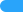 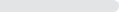 B.教育技术水平决定着科学技术的发展 (答案)2354.76%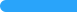 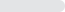 C.生产力发展水平制约着教育结构的变化614.29%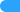 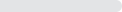 D.教育有更新和创造文化的作用614.29%选项小计比例A.智力24.76%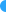 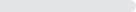 B.体力00%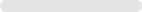 C.品德49.52%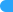 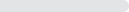 D.心理 (答案)3685.71%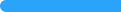 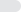 选项小计比例A.遗传00%B.成熟24.76%C.家庭教育1126.19%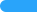 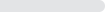 D.学校教育 (答案)2969.05%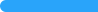 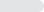 选项小计比例A.实践活动 (答案)2866.67%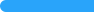 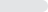 B.内部斗争614.29%C.自主学习511.9%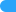 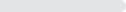 D.生理成熟37.14%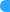 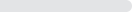 选项小计比例A.遗传素质决定人的命运00%B.遗传素质对个体身心发展产生的影响比环境对个体身心发展产生的影响大49.52%C.遗传素质的差异性对人的发展有一定的影响作用 (答案)3685.71%D.遗传素质决定着人的发展过程24.76%